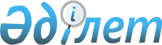 Об установлении минимальных розничных цен на сигареты с фильтром, без фильтра и папиросы
					
			Утративший силу
			
			
		
					Постановление Правительства Республики Казахстан от 4 апреля 2007 года N 260. Утратило силу постановлением Правительства Республики Казахстан от 4 марта 2022 года № 108.
      Сноска. Утратило силу постановлением Правительства РК от 04.03.2022 № 108 (вводится в действие со дня его первого официального опубликования).
      Сноска. Заголовок в редакции постановления Правительства РК от 24.03.2017 № 128 (вводится в действие по истечении десяти календарных дней после дня его первого официального опубликования).
      В соответствии с Законом Республики Казахстан от 12 июня 2003 года "О государственном регулировании производства и оборота табачных изделий" Правительство Республики Казахстан ПОСТАНОВЛЯЕТ: 
      1. Установить минимальные розничные цены на 20 (двадцать) сигарет с фильтром, без фильтра и папиросы в размере:
      1) четырехсот семидесяти тенге с 1 октября 2020 года до 31 декабря 2020 года включительно;
      2) пятисот тенге с 1 января 2021 года до 30 июня 2021 года включительно;
      3) пятисот двадцати тенге с 1 июля 2021 года до 31 декабря 2021 года включительно;
      4) пятисот пятидесяти тенге с 1 января 2022 года до 30 июня 2022 года включительно;
      5) пятисот семидесяти тенге с 1 июля 2022 года до 31 декабря 2022 года включительно;
      6) шестисот тенге с 1 января 2023 года.
      Сноска. Пункт 1 в редакции постановления Правительства РК от 30.09.2020 № 622 (вводится в действие по истечении десяти календарных дней со дня его первого официального опубликования).


      2. Настоящее постановление вводится в действие по истечении двадцати календарных дней со дня первого официального опубликования. 
					© 2012. РГП на ПХВ «Институт законодательства и правовой информации Республики Казахстан» Министерства юстиции Республики Казахстан
				
      Премьер-МинистрРеспублики Казахстан
